NAZREENNAZREEN.360870@2freemail.com  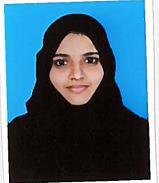 CAREER OBJECTIVES:“To obtain a position in a success-oriented company that seeks an ambitious and career conscious person, where acquired skills will be utilized towards continued growth and advancement both professionally and personally.”EDUCATIONAL QUALIFICATIONS:COMPUTER KNOWLEDGE:Microsoft office, Word, excel, power point.Operating System: MS-DOS, WINDOWS-7, 95.98, 2000 and Vista.MACHINE HANDLING EXPERIENCE:Viscometer.PH meter.UV Visible spectrophotometer.Centrifuge, Incubator.Actophotometer and UV laminatorCoating machine-ganscoater-gac250Dissolution (Varian vk7000) and Disintegration (electo lab) apparatus.PROJECT UNDERTAKEN:Project description:Now a days worlds is moving towards the herbal products to live a healthy and satisfactory life. For this reasons the demand of dietary supplement is also increased which can be cultivated by biological and organic farming without using fertilizers and pesticides. So that use of herbal cosmetics is increased to take care of health system.Herbal lip jelly is having similar properties as compared to the marketed herbal lip jellies in terms of color of formulation, LJ1 and LJ2 was found to show appealing color. All the formulations were odorless. It was found that LJ1 and LJ2 had very good spreadability and LJ3 and LJ4 were found to have good spreadability. The melting point of formulation was found to be in the range 57 to 59degree Celsius. The PH was found to be close to neutral and within range 6.0-7.0. The viscosity of the formulation LJ1 was found to be 350-1020 cps which was better when compared to LJ2, LJ3 and LJ4.STRENGTHS:Self-confidence and hardworking.Punctuality, flexible to work.Able to work in a team to achieve targets.Desire to keep upto date with new ideas and advances in pharmaceutical sciences.Good written and verbal communication skills and problem solving skills.INDUSTRIAL TRAINING:Undergone one month of industrial training at “jenburkt pharmaceuticals ltd”.Sihor, Gujrat.Important things learnt are:Quality policy of the company and working of the stores (RM and PM)Entry-exit procedure and their importance.Manufacturing and packing of products, water system, importance of AHV.PERSONAL DETAILS:DECLARATION:I hereby declare that all the above furnished information is true to my knowledge.ExaminationBoard/universityName of theYear ofClassinstitutionpassingobtainedB. pharmacyNitte universityNGSM Institute of2016First classpharmaceuticalWithsciences, Mangalore,DistinctionIndiaP.U.CKarnataka stateBGS comp PU2012First classboardcollege, Mangalore,IndiaS.S.L.CKarnataka stateNoble high school,2010First classboardMangalore, IndiaProjectDevelopment and characterization of lip jelly containingname:beta vulgaris alcoholic extract for lip shadebeta vulgaris alcoholic extract for lip shadeRole:Team leaderTeam3size:NAME:  NAZREENNATIONALITY AND RELIGIONNATIONALITY AND RELIGIONNATIONALITY AND RELIGION:  INDIAN-MUSLIMDATE OF BIRTHDATE OF BIRTHDATE OF BIRTH:  08-09-1994GENDER:  FEMALEMARITAL STATUSMARITAL STATUSMARITAL STATUS: MARRIEDVISA TYPE: RESIDENT VISAWORK EXPERIENCEWORK EXPERIENCEWORK EXPERIENCE:  FRESHERLANGUAGES KNOWNLANGUAGES KNOWNLANGUAGES KNOWN:  ENGLISH, HINDI, KANNADA,MALAYALAM.MALAYALAM.